WORLD HERITAGE DAY REPORT:Shivalik Public School celebrated the World Heritage Day on 18 th of April,2023 with vigor and zeal. The day aimed at raising awareness among the students  about the significance of cultural heritage and the need to preserve it for future generations.The day highlighted the importance of World Heritage Sites and encouraged students  to take action to protect them. The theme for this year is “Heritage Changes”. Activities like Poster Making were organized in the school to engage the students and create awareness regarding their role in spreading the message of preserving our unique and rich cultural heritage. Informative Power Point Presentation on the significance of the day was also shared with the students. The Punjab Digital Library conducted Poster Making competition in the school and  all the students participated with great enthusiasm. 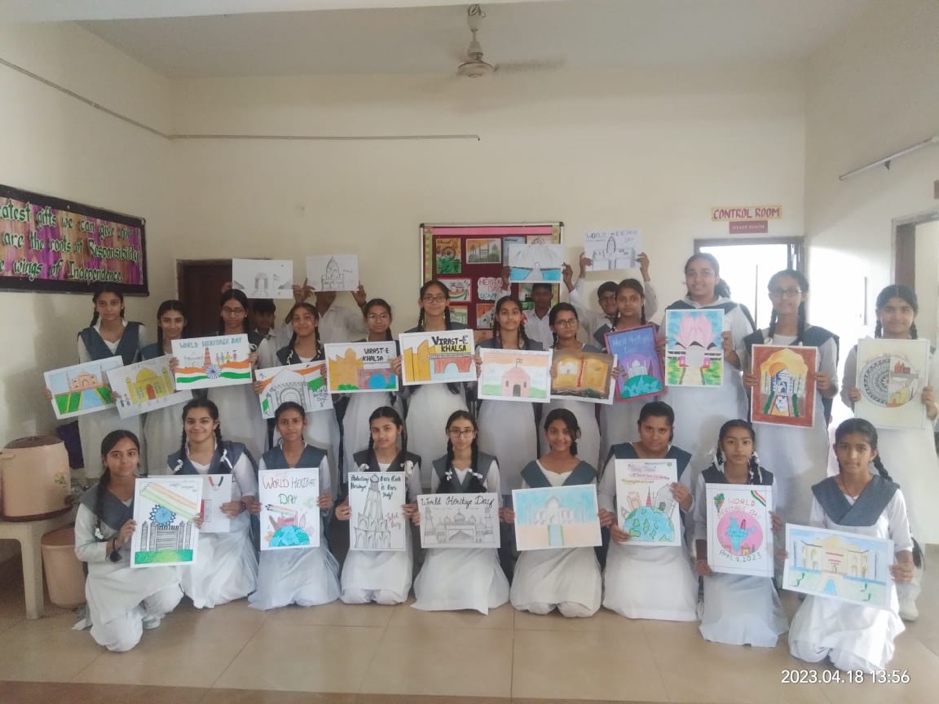 